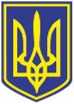 УкраїнаВИКОНАВЧИЙ КОМІТЕТЧОРНОМОРСЬКОЇ МІСЬКОЇ РАДИОдеського району Одеської областіР І Ш Е Н Н Я         18.08.2023                                                             217Про затвердження висновку щодо  недоцільності позбавлення батьківських правВідповідно до статті 52, частини 6 статті 59 Закону України «Про місцеве самоврядування в Україні», Сімейного кодексу України, законів України «Про органи і служби у справах дітей та спеціальні установи для дітей», постанови Кабінету Міністрів України від 24 вересня 2008 року № 866 «Питання діяльності органів опіки та піклування, пов’язаної із захистом прав дитини», відповідно до ухвали Іллічівського міського суду Одеської області від 09 червня 2023 року по справі № -------------, та враховуючи пропозиції комісії з питань захисту прав дитини при виконавчому комітеті Чорноморської міської ради Одеського району Одеської області від 26 липня 2023 року (протокол № 7),               виконавчий комітет Чорноморської міської ради Одеського району Одеської області вирішив:        1. Затвердити висновок про недоцільність позбавлення батьківських прав щодо малолітніх -------------------, ----------------- року народження, -------------------, ------------------року народження (додається).        2.   Доручити службі у справах дітей Чорноморської міської ради Одеського району Одеської області (Лілія Гудкова) виступати представником органу опіки та піклування у засіданнях суду по даній справі.Міський голова								Василь ГУЛЯЄВЗАТВЕРДЖЕНОрішенням виконавчого комітету Чорноморської міської ради Одеського району Одеської області від  18.08.2023  №  217ВИСНОВОКвиконавчого комітету Чорноморської міської ради Одеського району Одеської області як органу опіки та піклування по справі № ---------Про недоцільність позбавлення батьківських прав -------------------------  щодо  малолітніх  ----------------------------,    -----------     р.н., -------------------,  --------------   р.н. В провадженні Іллічівського міського суду Одеської області перебуває цивільна справа             № --------------- за позовом --------------------- про позбавлення батьківських прав ------------------------- щодо малолітніх дітей ---------------------,  -------------------- року народження, --------------------, --------------------- року народження.Третя особа, яка не заявляє самостійних вимог щодо предмету спору, - орган опіки та піклування виконавчого комітету Чорноморської міської ради Одеського району Одеської області. Згідно з пунктом 4 статті 19 Сімейного кодексу України передбачено, що при розгляді судом спорів щодо позбавлення та поновлення батьківських прав обов’язковою є участь органу опіки та піклування, який подає суду письмовий висновок щодо розв’язання спору на підставі відомостей, одержаних у результаті обстеження умов проживання дитини, батьків, інших осіб, які бажають проживати з дитиною, брати участь у її вихованні, а також на підставі інших документів, які стосуються справи. При розгляді позовної заяви ------------------------ про позбавлення батьківських прав -------------------- щодо малолітніх дітей -----------------,  ----------------------року народження, ------------------------, -------------------- року народження, та матеріалів служби у справах дітей Чорноморської міської ради Одеського району Одеської області встановлено:------------------------з -------------------------- перебували у шлюбі з 05 червня 2014 року по 29 липня 2023 року, від якого мають двох малолітніх доньок ----------------------, -------------------- року народження, ----------------------, ---------------------- року народження.З січня місяця 2022 року діти проживають в сім’ї батька за адресою: вулиця -----------, будинок № --------, селище Олександрівка, місто Чорноморськ Одеського району Одеської області.Умови проживання батька ---------------- задовільні, придатні для виховання і розвитку дітей. Будинок з усіма зручностями, облаштований меблями та побутовою технікою. Зі слів сусідей мати дітей ----------------- ухилилась від виконання своїх батьківських обов’язків щодо дітей. За інформацією комунального некомерційного підприємства «Чорноморська лікарня» Чорноморської міської ради Одеського району Одеської області на прийом до лікаря – педіатра звертається батько, який сумлінно виконує усі призначення та рекомендації лікаря. За інформацією Чорноморського ліцею № 4 Чорноморської міської ради Одеського району Одеської області -------навчається у ліцеї з першого класу. Батько приділяє належну увагу вихованню доньки, систематично відвідує ліцей, приділяє належну увагу вихованню, навчанню та розвитку доньки.Спеціалістом служби у справах дітей Чорноморської міської ради Одеського району Одеської області було проведено опитування малолітньої -------------,    -------------- року народження.Встановлено, що ----- мешкає разом з батьком, бабусею та молодшою сестрою. Зі святами та днем народження дівчинку вітають батько та бабуся. Мати мешкає окремо. Одяг, продукти харчування дівчинці купує батько. Мати -------------------- надала до служби у справах дітей Чорноморської міської ради Одеського району Одеської області нотаріально засвідчену заяву, в якій зазначила, що вона надає згоду на позбавлення її батьківських прав відносно малолітніх доньок -------------------, ---------------року народження, ------------------, --------------- року народження.Питання про позбавлення батьківських прав ------------------ щодо малолітніх доньок ------------------------, ------------------- року народження, ------------------------, ----------------------року народження, розглядалось на засіданні Комісії з питань захисту прав дитини 26 липня 2023 року, на якому був присутній батько -------------------, який не зміг обґрунтувати мету, яку він прагне досягнути позбавленням батьківських прав і яким чином позбавлення батьківських прав --------------------- змінить існуючу ситуацію і сприятиме захисту інтересів малолітніх дітей.У відповідності до п.п. 15,16,17 Постанови Пленуму Верховного суду України № 3               від 30 березня 2007 року ухилення батьків від виконання своїх обов’язків має місце коли вони не піклуються про фізичний і духовний розвиток дитини, її навчання, підготовку до самостійного життя, зокрема: не забезпечують необхідного харчування, медичного догляду, лікування дитини, що негативно впливає на її фізичний розвиток як складову виховання; не спілкуються з дитиною в обсязі, необхідному для її нормального самоусвідомлення; не надають дитині доступу до культурних та інших духовних цінностей; не сприяють засвоєння нею загальновизнаних норм моралі, не виявляють інтересу до її внутрішнього світу, не створюють умов для отримання нею освіти.Зазначені фактори, як кожен окремо, так і в сукупності, можна розцінювати як ухилення від виховання дитини лише за умови винної поведінки батьків, свідомого нехтування ними своїми обов’язками.------------------------- не надав підтверджень винної поведінки матері дітей щодо невиконання батьківських обов’язків. Згідно частини 3,4 статті 155 Сімейного кодексу України відмова батьків від дитини є неправозгідною, суперечить моральним засадам суспільства. Ухиляння батьків від виконання батьківських обов’язків є підставою для покладення на них відповідальності, встановленої законом. Враховуючи наведене, на підставі п.п. 4, 5 ст. 19 Сімейного Кодексу України, враховуючи рекомендації Комісії з питань захисту прав дитини від 26 липня 2023 року, діючи в інтересах малолітніх ---------------------, ---------------року народження, --------------------, ----------------------- року народження, виконавчий комітет Чорноморської міської ради Одеського району Одеської області як орган опіки та піклування вважає за недоцільне позбавлення ---------------- батьківських прав щодо малолітніх доньок ---------------------, ------------------- року народження,   -----------------, -------------- року народження.Начальник служби у справах дітей 					Лілія ГУДКОВАОльга Лісіцина 4-15-36